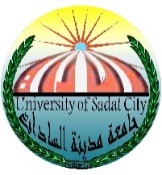 جامعة مدينة الساداتكليـــة : ...................قســــم: ....................السيد الأسـتاذ الدكتور / وكيل كليــة للدراسات العليا والبحوث          تحيــــة طيبــــة 0000وبعــدوافق مجلس القسم في جلسته المنعقدة بتاريخ  /  /200 على إلغاء قيد الطالب / ...........................  المقيد بدبلوم الدراسات العليا في : ..................... بتاريخ دورة .............. بتاريخ    /    /    200 وذلك للأسباب التالية : ..........................................................................................                         ..........................................................................................رئيـــس القســــــــمأ0د/.....................الدراسات العليا بالكلية:-روجعت هذه البيانات المذكورة ووجدت مطابقة لسجلات الكلية 0  الموظف المختص بالكلية		توقيع المرجع		مدير إدارة الدراسات العليا بالكليةلجنة الدراسات العليا والبحوث بالكلية :-وافقت بتاريخ    /    / 2000 على إلغاء قيد الطالب المذكور وذلك للأسباب السابق ذكرها وبموافقة مجلس القســــموكيل الكلية لشئون الدراسات العليا والبحوث                                                                أ0د / ..............................مجلس الكلية :-وافق في اجتماعه بتاريخ     /    /    200 على إلغاء قيد الطالب المذكور وطبقا لما سبق بيانه 0                                                                                     عميـــــد الكليـــــــــةأ0د / .........................الدراسات العليا بالجامعــــة تم مراجعة البيانات الخاصة بالطالب ووجدت ( مطابقة / غير مطابقة ) لسجلات الجامعة وفى إطار القوانين واللوائح والقرارات والمعمول بها في هذا الشأن  0              الباحـث المختص                               مدير الإدارة                          المدير العام                                                                                            نائب رئــيس الجامعة                                                                                         للدراسات العليا والبحوث                                                                                                  ( أ0د/                            )      